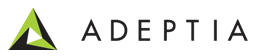 Adeptia Suite Maintenance Guidelines TemplateRelease Date April 2, 2015343 West Erie, Suite 440Chicago, IL 60654, USAPhone: (312) 229-1727 x111 Fax: (312) 229-1736Document InformationAdeptia Suite Maintenance Guidelines TemplatePrinted February 2014Printed in USAAdeptia Support InformationFor support queries, please contact us at support@adeptia.com.
Access the Adeptia Web site at the following URL:www.adeptia.comCopyrightCopyright © 2000-2014 Adeptia, Inc. All rights reserved.TrademarksAdeptia™ is a trademark of Adeptia, Inc. All other trademarks and registered trademarks are the property of their respective owners.ConfidentialityThis document is the confidential and proprietary information of Adeptia. The information set forth herein represents the confidential and proprietary information of Adeptia. Such information shall only be used for the express purpose authorized by Adeptia and shall not be published, communicated, disclosed or divulged to any person, firm, corporation or legal entity, directly or indirectly, or to any third person without the prior written consent of Adeptia.DisclaimerAdeptia, Inc. provides this publication "as is" without warranty of any kind, either express or implied. In no event shall Adeptia be liable for any loss of profits, loss of business, loss of use or data, interruption of business, indirect, special, punitive, incidental, or consequential damages of any kind.No part of this work should be reproduced in any form or by any means - graphic, electronic, or mechanical - including photocopying, recording, taping, or storage in an information retrieval system, without prior written permission of Adeptia Inc.This publication is subject to replacement by a later edition. To determine if a later edition exists, contact www.adeptia.com.Table of ContentsDocument Information	2Table of Contents	3Preface	4Pre-requisites	4Target Audience	4Other resource materials	4How is this guide organized?	5Conventions	5Typographical conventions	5Graphical conventions	6Contacts/Reporting problems	6Sales	6Support	6Latest updates and information	6Adeptia Web site	6Overview of Adeptia Suite	7Adeptia Suite Support Contacts	8Configuration of Adeptia Suite in the <Your Company’s> Environment	9System Configuration	9Backend And Log Database Configuration	10Adeptia Suite Procedures	12Shutting down Adeptia Suite	12Restarting Adeptia Suite (after gracefully shutting down Adeptia Suite)	12Restarting File Event Trigger	13Processing a “stuck” file	13Responding to Adeptia Suite Error Email	14Adeptia Suite Maintenance And Support	16Level of Support	16System Configuration Properties	17Adeptia Suite Backup Schedule	17Adeptia Suite Upgrade History	18File Location of Install Packages	18Details About License Keys	18                                            1PrefaceThis document acts as a maintenance guideline template so that you can keep a track of various configurations related to Adeptia Suite.Pre-requisitesPlease install Adeptia Suite on your machine.Target AudienceThis document is for all those users of Adeptia Suite, who needs to carry out the maintenance task of Adeptia Suite.Other resource materialsThe following other resource materials are available:How is this guide organized?This guide is organized into the following sections:ConventionsThe following tables list the various conventions used in Adeptia documentation. We follow these conventions to help you quickly and easily identify particular elements, processes, and names that occur frequently in documents.Typographical conventionsThis guide uses the following typographical conventions:Graphical conventionsThis guide uses the following graphical conventions:Contacts/Reporting problemsThese sections present contact information for a variety of situations.SalesIn case of any sales queries, please contact us at sales@adeptia.com.SupportFor support queries, please contact us at support@adeptia.com.
Latest updates and information For the latest updates and information, please visit us at www.adeptia.com.Adeptia Web siteAccess the Adeptia Web site at the following URL:www.adeptia.com                                         2 Overview of Adeptia SuitePlease fill this section with the following things:What Suite you have installed. (Enterprise Business Integration, Business Process Management (BPM), Business-to-Business Integration, Application Integration (ESB), and Data Integration)How do you implement it within your environment                                        3 Adeptia Suite Support ContactsPlease see the below table to get a list of contact information.                                         4Configuration of Adeptia Suite in the <Your Company’s> EnvironmentAdeptia Suite runs on its own server not shared with any other application. We offer four types of server:Development Server - You should use this type of server to develop process flows and activities.Staging Server (QC/Testing Server) - You should use this type of server to test the process flows and activities that you have developed.Production Server - You should use this type of server to deploy the process flows and activities that have passed the testing phase.Disaster Recovery Server - You should use this type of server to recover the data of your process flow and activities, in case there is some error in execution.System ConfigurationPlease mention the server configuration of your servers.Adeptia Suite (GUI-mode) can be accessed by:Sign-in in Adeptia Server of your company by Remote Desktop Connection on the Windows-based server and then start Internet Explorer. You should have the sign-in screen for Adeptia Suite.Using link http://<server-name>:<port> from your local pc.Once you have the sign in screen, user-id <User-ID> and password <Password> in the respective fields. (You can also use the Admin User-ID admin and password indigo1 to sign-in. It gives you extended privileges that may not be necessary.)Backend And Log Database ConfigurationPlease mention the details related to the Backend and Log Databases in the table below.                                         5Adeptia Suite ProceduresThis section describe some procedures that you may need to follow in Adeptia Suite’s production environment.Please read the entire procedure before starting to make sure you understand all the steps. Follow the steps for each procedure in sequence.Shutting down Adeptia SuiteBefore shutting down Adeptia Suite, make sure you pause the Adeptia Kernel. If you do not pause the Adeptia Kernel then, any files that are accumulated while Adeptia Suite is shut down will not be automatically processed on restart.Here are some reasons you may need to shut down Adeptia Suite:You made changes to the System Properties and need to restart Adeptia Suite so they take effect.System must be shut down so more memory can be added to the box.Other system maintenance must be performed on the box.When shutting down Adeptia Suite, it is important to make sure all process flows currently executing, have finished, and no new process flows are started.To shut down Adeptia Suite, follow these steps:Log in to Adeptia Suite with administrator id admin and password indigo1.Go to Administer  Maintenance  Kernel.Click on the Pause Kernel button.Go to History  Process Flow Log and make sure all existing processes have completed. (All processes should have a status of Executed and not Running.)Establish a Remote Desktop Connection to the Adeptia Server.From the Start menu, click on Services.Change the Startup Type for the Adeptia Suite Kernel from Automatic to Manual.Change the Startup Type for the Adeptia Suite Webrunner from Automatic to Manual.Click on Stop the Service for the Adeptia Suite Webrunner.Click on Stop the Service for the Adeptia Suite Kernel.Now Adeptia Suite is gracefully shut down. If you need then, you can shut down or restart the box.Restarting Adeptia Suite (after gracefully shutting down Adeptia Suite)Do a Remote Desktop Connection to the Adeptia server.From the Start menu on the box, click on Services.For the Adeptia Suite Kernel, click on the Start the Service button.For the Adeptia Suite Webrunner, click on the Start the Service button.Change the Startup Type to Automatic for the Adeptia Suite Kernel and Adeptia Suite Webrunner.Log in to Adeptia Suite with Administrator user-id admin and password indigo1.Go to History  Process Flow Log and make sure process flows are running. You will see process flows with status of Executed. Click on the Details button to refresh the screen and make sure you see process flows ending and new ones executing.Restarting File Event TriggerIf you need to stop the processing for a specific process flow, you will need to de-activate the file event trigger. Then when you are ready to resume the process flow, you can activate the file event trigger again.Please note that when you de-activate a file event trigger then, any files that accumulate in the source folder, until the file event is activated again, will not be processed. These files will require manual intervention to be processed, using procedure E. Processing a “stuck” file.To de-activate the file event:Log in to Adeptia Suite as “<User-Id>” with password “<Password>”.Click on the Develop tab and then go to Events  File.Click on the file event that you want to de-activate and then click the Deactivate button.When you are ready to have the file event process againLog in to Adeptia Suite as “<User-Id>” with password “<Password>”.Click on the Develop tab and then go to Events  File.Click on the file event that you want to activate and then click the Activate button.Look at the source folder for that file event.Processing a “stuck” fileA file may become “stuck” in a source folder if one of the following occurs:A file event is de-activated and then activated while the kernel is running. When the file event is activated, any files already sitting in the folder are ignored. Only files created while the file event is running are processed.Adeptia Suite is shut down without a graceful shutdown.To force a file that is “stuck” in the source folder, there are 2 different types of procedures that you can follow. Either works equally well you may want to consider the number of stuck files when choosing which method to use.Using rename of file(s)Open the source folder.For each “stuck” file, rename the file by placing “_1” after the filename but before the suffix. (For example, you would rename 9Z2.110512105924_06022011015758PM.xml to 9Z2.110512105924_06022011015758PM_1.xml.)There is nothing special about the characters used to rename the file. It’s a convention to use “_1” to help identifying the files that were “forced through” when looking at the archives.You will see the file process the next time the file event triggers.Temporarily removing file(s) from source folder:Open the source folder.Copy all the stuck files to your desktop or some other safe location.Delete the stuck files from the source folder.Log in to Adeptia Suite as “<User-Id>” with password “<Password>”.Click on the Develop tab and then go to Events  File.Put your cursor on the Name of the file event that uses the source folder and click.Check the time in the NextFireTime field.Once that time has passed, copy all the stuck files from your desktop or safe location back to the source folder.You will see the files process the next time the file event triggers.Responding to Adeptia Suite Error EmailWhen Adeptia Suite encounters any error in a process flow, it will generate an error email that is sent to <your company’s email-id>. The file that was being processed when the error occurs is not deleted from the source folder and remains there.The following steps will point you in the general direction to begin solving the problem. As specific errors are encountered in the production environment, the specific errors and their resolution will be included as individual procedures.Look at the error email and note the name of the process flow in which the error occurred, the time of execution, and the step that is shown with status Aborted.Log in to Adeptia Suite as “<User-Id>” with password “<Password>”.Go to History  Process Flow Log.Select the Aborted list-item from the Status drop-down list.Click on the Details button.For the process flow being investigated, click on the Diagnostics button. Most often, there will be a text description of the problem.If there is no text description of the problem available in Diagnostics, click on the Details button to see the specific steps in the process flow and the status of each. This may give you some idea of where the problem occurred (e.g., writing to UNIX or deleting a file from VLTrader).If you cannot determine the problem and if the source file still exists in the source folder, you can try resubmitting the file. It may process successfully when resubmitted if the problem was due to some internal Adeptia Suite failure. Please refer to the Using rename of file(s) section.                                         6 Adeptia Suite Maintenance And SupportThis section contains covers the following sections:System Configuration PropertiesAdeptia Backup ScheduleAdeptia Upgrade HistoryFile Location of Install PackagesFile Location of License KeysLevel of SupportPlease see the details about the various types of support that Adeptia Provides.Enter the level of support that you have purchased in the Level of Support Purchased column. Enter the date of purchase of support in the Purchased On column. Enter the date till your support is valid in the Valid Till column.System Configuration PropertiesPlease include details about the system properties whose values you might have changed. It is important to keep a log of those properties here as whenever you apply a new patch then all your properties values are set to default then, in order to Adeptia Suite to perform smoothly you would need to set these custom values again in your upgraded Adeptia Server. The Property Name column should contain the name of the property whose value you have changed. The Default Value column should contain the default value that was originally there and the Custom Value column should contain the value that you have entered.Adeptia Suite Backup ScheduleEnter the backup schedule in the below table. The Backup Schedule column should contain the date and time when the backup process was started. The Location of Backup Files column should contain the absolute-path of the backup files. The Process Followed column should contain the steps that you followed during the backup process.Adeptia Suite Upgrade HistoryPlease enter the details related to the upgrade history of Adeptia Suite along with the patch installs. The Adeptia Suite Version Upgrade column should contain the name of the Adeptia Suite that you have installed. If you have not updated your Adeptia Suite and instead have applied a patch then, the Patch Applied column should contain the name of the patch applied. The Build Tag column should contain the tag of the build that is currently installed. The Updated On column should contain the date when the upgrade/patch was installed.File Location of Install PackagesPlease enter the details related to the install packages and their location. The Install Packages column should contain the name of the install package. The Location column should contain the absolute path where these packages are stored.Details About License KeysPlease enter the details related to the license keys and their location. The License Key column should contain the name of the various license keys. The Location column should contain the absolute path where these license keys are stored. The License From column should contain the date from when the license was applied. The License To column should contain the date when the license was will expire.TitleDescriptionInstallation GuideThis guide is for developers. They can use these details to perform all the design features of Adeptia Suite.Getting Started GuideThis document is a reference for those working with Adeptia Suite for the first time.Business User GuideThis guide is for business users. They can use this guide to perform all the functions of Adeptia Suite.Admin GuideThis document provides a detailed description of the Administrative features of Adeptia Suite. It guides you to manage the functioning, design and integration of business processes using these administrative features.Developer GuideThis document covers a detailed description of all activities and services of Adeptia Suite that are available to a developer. It acts as a guideline to use these services seamlessly and use them in a design environment using Adeptia Suite.SectionDescriptionIntroduction to this documentOverview of Adeptia SuiteThis section contains the overview of Adeptia SuiteAdeptia Support ContactsThis section contain quick contact details Configuration Of Adeptia In The <Your Company’s> EnvironmentThis section contains information related to Adeptia Suite that is specific to your company. For Example - Types of server deployed and their configuration.Adeptia Suite ProceduresThis section contains information related to shutting down and restarting Adeptia Suite.Adeptia Suite Maintenance and SupportThis section contains information related to Support and Maintenance activity of Adeptia SuiteConventionDescriptionBold textIndicates one of the following:Screen elementNew terminologyA file or folder nameA control in an application’s user interfaceA registry keyImportant informationItalic textIndicates a reference or the title of a publication.Monospaced textIndicates code examples or system messages.Monospaced bold textIndicates system commands that you enter.HyperlinkIndicates an Internet link to target material.ConventionDescription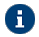 Indicates additional information that may be of interest to the reader.HighlightIndicates the place where you would need to input your information in the document.Contact PersonContact InformationContact InformationAdeptia Support (Phone Number)312-229-1727 ext. 115312-229-1727 ext. 115Adeptia Support (Email)support@adeptia.com support@adeptia.com Adeptia Support (Forum)support.adeptia.com (This should be your first contact)support.adeptia.com (This should be your first contact)Adeptia After-Hours EMERGENCY Production Support<Name and number of your dedicated Point of Contact in Adeptia><Name and number of your dedicated Point of Contact in Adeptia>Adeptia System Admins<Name and number of your Adeptia Suite System Admin within your organization><Name and number of your Adeptia Suite System Admin within your organization>Group AdminsGroup-Name<Name and contact info of group Admin within your organization>Group-Name<Name and contact info of group Admin within your organization>We recommend that you at least deploy Development, Staging, and Production servers so that you can easily isolate a problem of your process flow and activities at an early stage and hence avoid any breakdowns in the production line.Servers CategoryServer NameIP AddressAdeptia Suite VersionBuild TagsDevelopment<Server-Name><IP Address>Your Adeptia Suite VersionBuild TagStaging<Server-Name><IP Address>Your Adeptia Suite VersionBuild TagProduction<Server-Name><IP Address>Your Adeptia Suite VersionBuild TagDisaster Recovery<Server-Name><IP Address>Your Adeptia Suite VersionBuild TagServers CategoryOSCPUNo. of CoresTotal RAM of SystemAllocated RAM for Adeptia SuiteAllocated RAM for Adeptia KernelAllocated RAM for Adeptia WebrunnerDevelopmentName of OSCPU ConfigurationNo. of cores in CPUTotal RAMAvailable RAM for Adeptia SuiteAvailable RAM for KernelAvailable RAM for WebrunnerStagingName of OSCPU ConfigurationNo. of cores in CPUTotal RAMAvailable RAM for Adeptia SuiteAvailable RAM for KernelAvailable RAM for WebrunnerProductionName of OSCPU ConfigurationNo. of cores in CPUTotal RAMAvailable RAM for Adeptia SuiteAvailable RAM for KernelAvailable RAM for WebrunnerDisaster RecoveryName of OSCPU ConfigurationNo. of cores in CPUTotal RAMAvailable RAM for Adeptia SuiteAvailable RAM for KernelAvailable RAM for WebrunnerHere <server-name> refers to the name of your server.<port> refers to the port that is allocated to access Adeptia Suite. The default port used is 8080.Servers CategoryDatabase TypeIP AddressUser IDPasswordDatabase NameBackend DatabaseDatabase TypeIP Address of DatabaseUser ID of DatabasePassword of DatabaseName of the DatabaseLog DatabaseDatabase TypeIP Address of DatabaseUser ID of DatabasePassword of DatabaseName of the DatabaseThis method is best if there is only a small number of files to process.The processes that eventually use these files rely on the filenames being consistent. You should not change the filename itself or the suffix.This method is best if there are a large number of files to process.Support LevelService HoursSLASLAGold9am – 5pm CDTProduction System Down3 Hours - Next DayGold9am – 5pm CDTProduction System Impacted4 Hours - Next DayGold9am – 5pm CDTTechnical Query or Problem8 Hours - Next DayGold9am – 5pm CDTProduct Questions16 Hours - 2 DaysGold9am – 5pm CDTEnhancement Request24 Hours - 3 DaysPlatinum24 x 7Production System Down1 Hour - 2 HoursPlatinum24 x 7Production System Impacted2 Hours - 4 HoursPlatinum24 x 7Technical Query or Problem2 Hours - Next DayPlatinum24 x 7Product Questions8 Hours - Next DayPlatinum24 x 7Enhancement Request8 Hours - Next DayLevel of Support PurchasedPurchased OnValid TillLevel of support purchasedDate of purchaseDate till which support validLevel of support purchasedDate of purchaseDate till which support validLevel of support purchasedDate of purchaseDate till which support validProperty NameDefault ValueCustom ValuePropertyName1DefaultValue1CustomValue1PropertyName2DefaultValue2CustomValue1PropertyName3DefaultValue3CustomValue1Backup ScheduleLocation of Backup FilesProcess FollowedDate & TimeAbsolute-Path of Backup FilesDate & TimeAbsolute-Path of Backup FilesDate & TimeAbsolute-Path of Backup FilesAdeptia Suite Version UpgradePatch AppliedBuild TagUpdated OnName of Adeptia Suite VersionName of PatchBuild TagDate of upgrade/patch appliedName of Adeptia Suite VersionName of PatchBuild TagDate of upgrade/patch appliedName of Adeptia Suite VersionName of PatchBuild TagDate of upgrade/patch appliedInstall PackagesLocationDate & TimeAbsolute-Path of the install packagesDate & TimeAbsolute-Path of the install packagesDate & TimeAbsolute-Path of the install packagesLicense KeyLocationLicense FromLicense TillName of the license keyAbsolute-Path of the install packagesDate of commencement of licenseDate of end of licenseName of the license keyAbsolute-Path of the install packagesDate of commencement of licenseDate of end of licenseName of the license keyAbsolute-Path of the install packagesDate of commencement of licenseDate of end of license